
JOHN HLOOM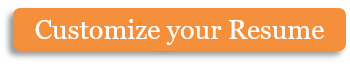 123 Park Avenue, Knoxville, TN 37996123.456.7899 • info@hloom.comMotivating and innovative leader with experience managing small to large teams in diverse fields. Proactively and successfully work within the levels of corporate structure to balance the needs of the retail organization against the needs of business. Several years providing quality customer service in diverse environments of retail and hospitality with an emphasis on delivering program management success and establishing policies and processes.EXPERIENCELead Store SupervisorSUPERMARKET	2011 – 2015Directed a staff of 40, utilizing an organized “systems” approach in every area of the business – continually analyzing, measuring, and improving efficiency.Responsible for menu creation, purchasing, inventory, employee supervision, and all other phases of management.Maintained company equipment. Transferred, gathered, and submitted confidential data on schedule. Extensively used internet resources for marketing.Consistently volunteered to take on additional projects with supplementary responsibilities of communicating sensitive and confidential data. Exhibited the ability to work independently, but also successfully collaborated with teams to gather industry data to remote management locations.Program Supervisor  EDUCATIONAL INSTITUTE	2007 – 2011Developed work schedules and instructed, trained, and supervised up to 30 full and part-time personnel in a dozen assigned sites. Ensured the consistent implementation of policies, procedures and standards to consistently deliver high standards of productivity and quality.Acted as a mentor, expert, facilitator and problem-solver at many levels of the school lunch program.Worked with school administration and program managers for the better function of the program.Conducted regular on site visitations.Recommended changes for improvement.Made sure that the principles of workplace safety were being implemented at assigned sites as required by state and local regulations.Cultivated key relationships with vendors, staff, and customers to lead by example and in implementing new product merchandising regularly while openly communicating expectations in a positive manner to reinforce team work and workflow. District Supervisor HOSPITALITY ENTERPRISE	2005 – 2007Strategically assisted in the business planning for this small retail business that originated as one shop and successfully grew to multiple locations and employed up to 60 people.Performed sales and financial planning including forecasting, P&L, complex staff scheduling, and contract management.Directed recruiting, hiring, training, promotions, and terminations.Managed business plan development including site location; lease negotiations; products and pricing; competitive differentiation; branding; inventory management; and customer service.Coached, trained, and mentored employees in several aspects of business relations including customer service, vendor communication, cost reduction, and increasing bottom line profitability.Copyright information - Please read© This Free Resume Template is the copyright of Hloom.com. You can download and modify this template for your own personal use to create a resume for yourself, or for someone else. You can (and should!) remove this copyright notice (click here to see how) before sending your resume to potential employers.You may not distribute or resell this template, or its derivatives, and you may not make it available on other websites without our prior permission. All sharing of this template must be done using a link to http://www.hloom.com/resumes/. For any questions relating to the use of this template please email us - info@hloom.comEffective Communication‘Outside the Box’ StrategiesStaff ManagementMultiple Project CoordinationBudget/Time ManagementCustomer ServiceDepartment CommunicationPlan ImplementationHR Administration